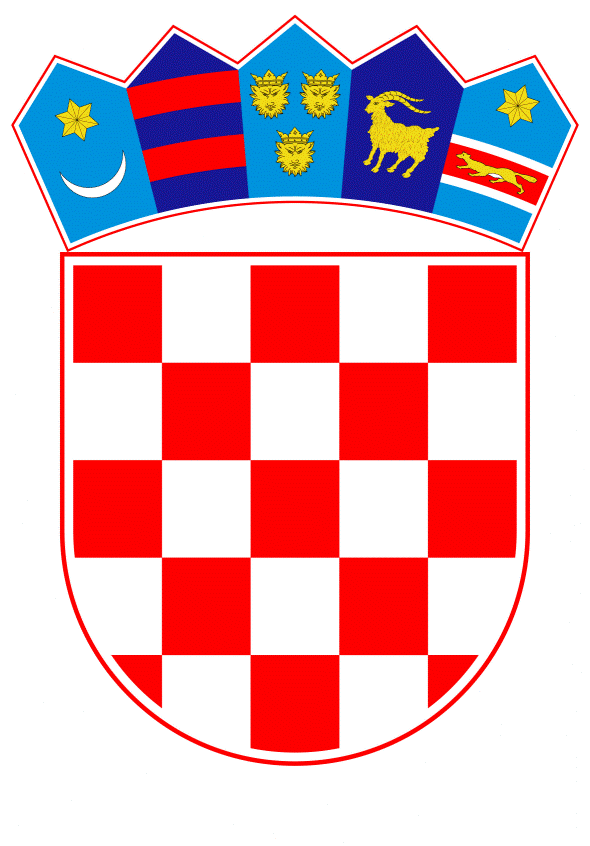 VLADA REPUBLIKE HRVATSKEZagreb, 11. prosinca 2019.______________________________________________________________________________________________________________________________________________________________________________________________________________________________Banski dvori | Trg Sv. Marka 2  | 10000 Zagreb | tel. 01 4569 222 | vlada.gov.hrPRIJEDLOGKLASA:URBROJ:	Zagreb, PREDSJEDNIKU HRVATSKOGA SABORAPredmet:	Prijedlog zakona o izmjenama Zakona o kaznenom postupku, predlagatelj: Klub zastupnika SDP-a u Hrvatskome saboru- mišljenje, daje seVeza:		Pismo Hrvatskog sabora, KLASA: 740-15/19-01/01, URBROJ: 65-19-03, od 12. studenoga 2019.		Na temelju članka 122. stavka 2. Poslovnika Hrvatskoga sabora (Narodne novine, broj 81/13, 113/16, 69/17 i 29/18), Vlada Republike Hrvatske o Prijedlogu zakona o izmjenama Zakona o kaznenom postupku, predlagatelj: Klub zastupnika SDP-a u Hrvatskome saboru, daje sljedećeM I Š L J E N J EVlada Republike Hrvatske predlaže Hrvatskome saboru da ne prihvati Prijedlog zakona o izmjenama Zakona o kaznenom postupku (predlagatelj: Klub zastupnika SDP-a u Hrvatskome saboru) koji se odnosi na izmjene Zakona o kaznenom postupku (Narodne novine broj 152/08, 76/09, 80/11, 121/11, 91/12, 143/12, 56/13, 145/13, 152/14 i 70/17), a kojim se predlaže da ne dođe do osnivanja i početka rada Visokog kaznenog suda.Zakon o izmjenama i dopunama Zakona o kaznenom postupku iz 2011. godine (Narodne novine broj 80/11) predvidio je Visoki kazneni sud kao novo pravosudno tijelo, a kao početak njegovog djelovanja bio je propisan 1. siječnja 2015. godine da bi Zakonom o izmjenama i dopunama Zakona o kaznenom postupku iz 2014. godine (Narodne novine broj 152/14) bilo odgođeno osnivanje Visokog kaznenog suda do 1. siječnja 2020. godine.Izmjenama i dopunama Zakona o sudovima (Narodne novine broj 67/18) propisana je stvarna nadležnost tog suda pa će tako Visoki kazneni sud odlučivati u drugom stupnju o žalbama protiv odluka županijskih sudova u kaznenim predmetima, što je posljedično dovelo i do izmjena odredbi Zakona o kaznenom postupku (Narodne novine broj 152/08, 76/09, 80/11, 121/11 - pročišćeni tekst, 91/12 - Odluka USRH, 143/12, 56/13, 145/13, 152/14 i 70/17, dalje u tekstu: Zakon o kaznenom postupku) koje su u tijeku te će, u slučajevima kada je to propisano zakonom, Visoki kazneni sud odlučivati i u trećem stupnju o žalbama protiv odluka donesenih u drugom stupnju. Zakonom o izmjenama i dopunama Zakona o sudovima iz 2018. propisano je da će odredba kojom je regulirana stvarna nadležnost Visokog kaznenog suda, također, stupiti na snagu 1. siječnja 2020.Uvođenje ovog suda ukazuje se potrebnim iz prakse dosadašnje primjene Zakona o kaznenom postupku, koja je ukazala na potrebu ujednačavanja prakse postupanja županijskih sudova u kaznenim predmetima, ali i potrebu ubrzanja kaznenog postupka koje će se ostvariti, između ostalog, rasterećenjem Vrhovnog suda Republike Hrvatske.Naime, iz podataka dobivenih usporedbom priljeva kaznenih predmeta na Vrhovni sud Republike Hrvatske u 2017. i 2018. godini proizlazi da je Vrhovni sud Republike Hrvatske u 2017. godini imao u radu 1.929 kaznenih predmeta drugog stupnja, od čega je tijekom godine zaprimljeno 1.429 predmeta (od toga 642 žalbe na presude, 787 na ostala rješenja). Prema mjerilima za određivanje broja sudaca, proizlazi da je za rješavanje predmeta u radu (1.929) potrebno 10 sudaca s opterećenjem po pojedinom sucu od prosječno 193 predmeta. Na Vrhovnom sudu Republike Hrvatske je, u okviru kaznene grane sudovanja (kazneni predmeti preispitivanja pravomoćne presude, predmeti u kojima se odlučuje o zahtjevima za prenošenje nadležnosti, predmeti u kojima se odlučuje po zahtjevima za zaštitu zakonitosti, predmeti povodom zamolnica i razni kazneni predmeti te predmeti povodom rješenja županijskih sudova kojima odbijaju izručenje osuđenih/okrivljenih osoba), ostalo u radu oko 600 predmeta za rješavanje kojih je bilo zaduženo 10 sudaca. Prema podatcima iz Izvješća predsjednika Vrhovnog suda Republike Hrvatske o stanju sudbene vlasti za 2018. godinu o priljevu predmeta na Vrhovnom sudu Republike Hrvatske proizlazi da je taj sud u 2018. godini zaprimio 1923 kaznena predmeta. U kaznenoj grani sudovanja je 2018. godine nešto lošija situacija nego prethodnih godina što se tiče indikatora PVR (prosječno vrijeme rješavanja predmeta) koji se povećao na 136 dana u 2018. godini (za 14 dana više u odnosu na 2017. godinu). Istovremeno, indikator stope rješavanja SR (99 %) je nešto bolji nego 2017. godine kada je iznosio 97%. Međutim, promatrajući ukupne podatke o broju neriješenih predmeta po vrstama u petogodišnjem razdoblju od 2014. do 2018. godine uočava se da je nastavljen negativan trend povećanja broja neriješenih kaznenih predmeta od 2014., tako da se i 2018. godine bilježi povećanje broja neriješenih predmeta ove vrste.Navedeni podatci govore u prilog tome da je opravdano osnivanje Visokog kaznenog suda koje je nastalo kao rezultat potrebe za rasterećenjem Vrhovnog suda Republike Hrvatske zbog priljeva velikog broja kaznenih predmeta, ali i potrebe za ujednačavanjem sudske prakse, odnosno osiguranjem ujednačenog tumačenja i primjene prava, kao osnova pravne sigurnosti i vladavine prava.Imajući u vidu sve navedeno, smatramo opravdanim osnivanje Visokog kaznenog suda.             Slijedom navedenoga, Vlada Republike Hrvatske predlaže Hrvatskome saboru da ne prihvati predmetni prijedlog Zakona. 	Za svoje predstavnike, koji će u vezi s iznesenim mišljenjem biti nazočni na sjednicama Hrvatskoga sabora i njegovih radnih tijela, Vlada je odredila  Dražena Bošnjakovića, ministra pravosuđa, Juru Martinovića, državnog tajnika u Ministarstvu pravosuđa, dr. sc. Kristiana Turkalja, državnog tajnika u Ministarstvu pravosuđa, mr. sc. Josipa Salapića, državnog tajnika u Ministarstvu pravosuđa  i Vedranu Šimundža Nikolić, pomoćnicu ministra pravosuđa.       									     PREDSJEDNIK									mr. sc. Andrej Plenković Predlagatelj:Ministarstvo pravosuđaPredmet:Davanje mišljenja Hrvatskome saboru na Prijedlog zakona o izmjenama Zakona o kaznenom postupku, predlagatelj: Klub zastupnika SDP-a u Hrvatskome saboru